Publicado en  el 03/11/2016 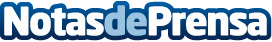 El Wi-Fi llega a los trenes AVEHa sido de la mano de Telefónica. Este lanzamiento también conlleva la instalación de 540 puntos de acceso LTE a lo largo de 1600 km de vías,  incluyendo soluciones de combinación satelital para permitir que la cobertura llegue incluso en los túneles.Datos de contacto:Nota de prensa publicada en: https://www.notasdeprensa.es/el-wi-fi-llega-a-los-trenes-ave Categorias: Telecomunicaciones Viaje Entretenimiento E-Commerce http://www.notasdeprensa.es